Администрация муниципального образования «Город Астрахань» РАСПОРЯЖЕНИЕ 28 сентября 2017 года 1048-рОб исключении ИП Астанова Р.Д. из Реестра муниципальных маршрутов регулярных перевозок в муниципальном образовании «Город Астрахань»На основании соглашения от 30.08.2017 о расторжении договора использования регулярного муниципального маршрута города Астрахани, заключаемого по результатам проведения конкурса от 20.06.2014 №41/14, руководствуясь Федеральным законом «Об организации регулярных перевозок пассажиров и багажа автомобильным транспортом и городским наземным электрическим транспортом в Российской Федерации и о внесении изменений в отдельные законодательные акты Российской Федерации», постановлением администрации муниципального образования «Город Астрахань» от 24.12.2015 №9025 «О ведении реестра муниципальных маршрутов регулярных перевозок в муниципальном образовании «Город Астрахань»,Исключить ИП Астанова Рустамбека Джафаркулыевича (ИНН - 301609290088) из Реестра муниципальных маршрутов регулярных перевозок в муниципальном образовании «Город Астрахань».Управлению транспорта и пассажирских перевозок администрации муниципального образования «Город Астрахань» в течение пяти дней с момента принятия настоящего распоряжения администрации муниципального образования «Город. Астрахань» внести изменения в Реестр муниципальных маршрутов регулярных перевозок в муниципальном образовании «Город Астрахань» согласно приложению к настоящему распоряжению администрации муниципального образования «Город Астрахань».Управлению информационной политики администрации муниципального образования «Город Астрахань» разместить на официальном сайте администрации муниципального образования «Город Астрахань» настоящее распоряжение администрации муниципального образования «Город Астрахань».Контроль за исполнением настоящего распоряжения администрации муниципального образования «Город Астрахань» возложить на начальника управления транспорта и пассажирских перевозок администрации муниципального образования «Город Астрахань».Глава администрации О.А. Полумордвинов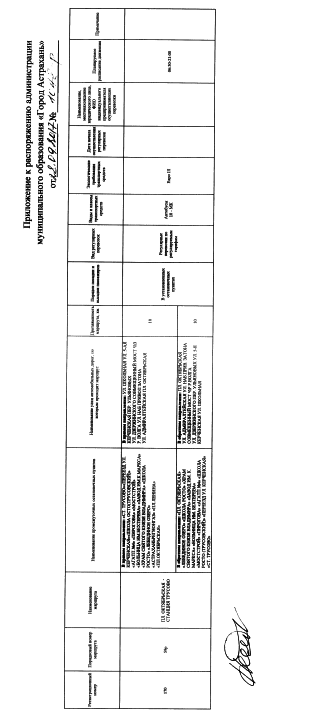 